DZIENNICZEK UCZNIA   KL. III                   nr.1                 Przygotowującego się do I Komunii Świętej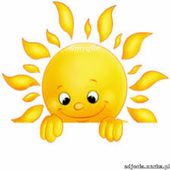 DZIENNICZEK UCZNIA   XI-XII             nr. 2Przygotowującego się do I Komunii ŚwiętejMODLITWAOCENA RODZICÓWOCENA SIOSTRYOJCZE NASZZDROWAŚ MARYJOCHWAŁA OJCU…AKT: WIARY, NADZIEI, MIŁOŚCI, ŻALUSPOWIEDŹ POWSZECHNA (mszalna)WIERZĘ W BOGADZIESIĘĆ BOŻYCH PRZYKAZAŃPRZYKAZANIE MIŁOŚCIZ jakich 4 części składa się różaniec?MODLITWAOCENA RODZICÓWOCENA SIOSTRYKim jest Trójca Święta ?Co to jest sakrament ?Co to jest chrzest święty?Wymień sakramenty święte.Co to jest łaska uświęcająca?Co to jest łaska uczynkowa?Główne części Mszy Świętej.Główne prawdy wiary.Przykazania kościelne.Pod Twoją obronę.